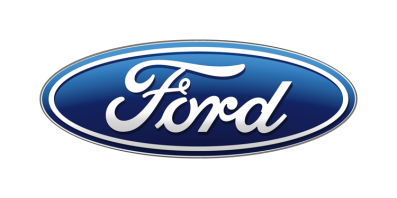 Tisková zprávaPro okamžité použitíFord v Ženevě představuje speciální edici Mustang BULLITT pro Evropu, stylové SUV Ford Edge a nový KA+ ActiveNový Ford Mustang BULLITT slaví na autosalonu v Ženevě svoji evropskou premiéru. Jedná se o speciální edici, připomínající 50. výročí slavného filmu se Stevem McQueenem. Debutu vozu v Ženevě se účastní i třetí generace McQueenovy rodinyMustang BULLITT se pro evropské zákazníky začne vyrábět v červnu. Je poháněn motorem 5.0 V8 o předpokládaném výkonu 341 kW a disponuje novou technologií automatického srovnávání otáček při podřazováníNový Ford Edge se představuje v evropské premiéře, nejprve ve sportovně stylizované variantě ST-Line. Hlavními novinkami jsou inovativní asistenční technologie, vznětový motor EcoBlue o výkonu 175 kW a luxusní výbava Evropskou výstavní premiéru má v Ženevě rovněž nový crossover 
KA+ Active se zvýšenou světlou výškou, robustně stylizovaným exteriérem, vyspělými technologiemi a vznětovým motorem, který je v modelové řadě KA+ novinkouFord přivezl do Ženevy také velkoprostorové modely Tourneo s modernizovaným exteriérem i interiérem, flexibilně řešenými sedadly 
a vyspělými motory/V Praze, 5. března 2018/ – Ford dnes na ženevském autosalonu představil v evropské výstavní premiéře nový Ford Mustang BULLITT, nové SUV Ford Edge a nový crossover KA+ Active. Speciální edice Mustang BULLITT připomíná 50. výročí legendárního filmu z produkce Warner Bros. V jeho titulní roli účinkoval Steve McQueen, jehož vnoučata Chase a Madison se zapojili do evropské premiéry nového Mustangu BULLITT. Nový Mustang BULLITT je poháněn speciálně naladěným motorem 5.0 V8. V evropské specifikaci bude agregát podle předpokladů dosahovat výkonu 341 kW (464 k) a točivého momentu 529 Nm.* Vůz disponuje také novou technologií automatického srovnávání otáček při podřazování (meziplyn) a bude nabízen v černé Shadow Black nebo zelené Dark Highland Green.Modernizované provedení luxusního SUV Ford Edge je technicky nejvyspělejší SUV v historii značky. Nabízí rozsáhlou paletu asistenčních technologií, jejichž zásluhou bude každá jízda příjemnější a méně vyčerpávající. Některé z těchto technologií mohou zabránit nehodě, nebo zmírnit její následky. Ve Fordu Edge zároveň debutuje nový vznětový motor Ford 2.0 EcoBlue. Díky přeplňování dvěma turbodmychadly nabízí výkon 175 kW (238 k) i příznivou spotřebu. Dodává se v kombinaci s novou osmistupňovou samočinnou převodovkou. Nový crossover KA+ Active se vyznačuje robustně stylizovaným exteriérem kompaktní pětidveřové karoserie, zvýšenou světlou výškou, specifickým naladěním podvozku i bohatou standardní výbavou. Ford vystavuje v Ženevě rovněž modernizovanou řadu dynamických a stylových velkoprostorových modelů Tourneo. Modely Tourneo Courier, Tourneo Connect 
i Tourneo Custom přijíždějí s aktualizovaným designem, inteligentními technologiemi a moderními pohonnými jednotkami. Návštěvníci expozice Fordu si budou moci prohlédnout také nejnovější přírůstky kolekce LEGO® Speed Champions – soutěžní vůz M-Sport Ford Fiesta WRC a Ford Mustang Fastback 1968.Mustang BULLITT přichází do EvropyJe to jedna z nejslavnějších automobilových scén ve filmové historii. Snímek „Bullittův případ“ (v originále Bullitt) z produkce Warner Bros se zapsal do paměti automobilových fanoušků téměř desetiminutovou „honičkou“, při které McQueen pronásleduje dva zabijáky ulicemi San Franciska za volantem Mustangu GT fastback modelového roku 1968. Nový Mustang BULLITT je poctou legendárnímu filmu. Pohání ho motor 5.0 V8, vylepšený o otevřené sání, 87mm škrticí klapky a řídicí jednotku z modelu Shelby Mustang GT350. V evropské specifikaci bude agregát podle předpokladů dosahovat výkonu 341 kW (464 k) a točivého momentu 529 Nm. Novinkou ve výbavě je funkce automatického srovnání otáček při podřazování (meziplyn).Ke specifickým detailům nového Mustangu BULLITT patří 19palcová kola z lehké slitiny v klasickém designu „Torq Thrust“, červené brzdiče Brembo™ a imitace víčka nádrže s emblémem BULLITT. V interiéru se objevuje plně digitální přístrojový štít, tvořený LCD displejem 
o úhlopříčce 12 palců. K dispozici budou sportovní sedadla Recaro. Barva švů na sedadlech, středové konzole a palubní desce odráží zvolený odstín laku karoserie 
a na palubní desce před spolujezdcem se namísto tradičního emblému Mustang nachází plaketa s pořadovým číslem vozu. Hlavice řadicí páky ve vzhledu bílé kulečníkové koule je poctou originálu.Fordu se podařilo zajistit pro evropskou premiéru nového Mustangu BULLITT podporu třetí generace rodiny McQueenů. Chase a Madison, vnoučata Steva McQueena, který ztvárnil v Bullittově případu titulní roli, si zahrála v automobilové honičce situované do prostředí Švýcarských Alp nedaleko Ženevy. Do natáčení se zapojil i jejich otec Chad McQueen. Výsledné video můžete shlédnout zde.Po boku nejnovějšího Mustangu BULLITT se v Ženevě objeví Ford Mustang GT modelového roku 1968 v odstínu Highland Green, poháněný motorem V8 390 
(6,4 l). Jedná se o stejný model jako vůz, se kterým jezdil McQueen v Bullittově případu.Luxusní Ford Edge Nový Ford Edge se na evropské půdě představil ve sportovně stylizované variantě ST-Line s modifikovaným vzhledem předních i zadních partií, specifickým designem masky chladiče, aerodynamickými doplňky karoserie a 20palcovými koly z lehké slitiny. S  Fordem Edge přicházejí poprvé do evropské nabídky Fordu následující asistenční systémy:Brzdění po srážce: Zmírňuje následky potenciální sekundární kolize automatickým brzděním po prvním nárazuAsistent vyhýbacího manévru: Pomocí radaru pátrá po pomalu jedoucích nebo stojících vozidlech a v případě hrozící srážky pomůže řidiči provést vyhýbací manévr impulsem do řízeníAdaptivní tempomat s funkcí Stop-and-Go a adaptivní vedení v pruhu: Samočinně udržuje bezpečný odstup od vpředu jedoucího vozu až do zastavení a zároveň pomáhá udržovat vůz uprostřed jízdního pruhuNová motorizace 2.0 EcoBlue bi-turbo o výkonu 175 kW (238 k) se bude sériově dodávat v kombinaci s inovativní osmistupňovou samočinnou převodovkou 
a inteligentním pohonem všech kol. Ke snížení emisí NOX přispívá sériově montovaný systém selektivní katalytické redukce. Přihrádka na mobilní zařízení může být vybavena podložkou na bezdrátové dobíjení mobilních telefonů, které takovou funkci podporují. Komunikační a zábavní systém Ford SYNC 3 je již ve standardním provedení kompatibilní s Apple CarPlay i Android Auto™. Slouží k ovládání telefonu, audiosystému, navigace a klimatizace, a to buď hlasem, nebo prostřednictvím dotykové obrazovky o úhlopříčce 8 palců.Zákazníci se mohou rozhodnout pro nový prémiový audiosystém B&O PLAY, naladěný speciálně pro Edge. Díky desetikanálovému digitálnímu zpracování zvuku zajišťuje tato soustava jeho rovnoměrnou distribuci po celém interiéru. Ještě intenzivnější zážitek z poslechu zprostředkuje volitelná funkce prostorového zvuku. V nabídce komfortní výbavy nechybí velkoplošné panoramatické střešní okno, vyhřívaná a ventilovaná přední sedadla, vyhřívaná zadní sedadla a volant. Stylový crossover KA+ Active Nový Ford KA+, poprvé nabízený také v provedení Active, přináší ještě více komfortních funkcí i asistenčních technologií spolu s aktualizovaným designem interiéru i exteriéru. Model KA+ Active má o 23 mm vyšší světlost a dodatečnou plastovou ochranu lemů blatníků i spodních partií karoserie. K dalším charakteristickým znakům patří černé přední mřížky a střešní ližiny, pro přepravu jízdních kol či jiného sportovního vybavení. Výlučně pro tento model jsou určena specifická 15palcová kola z lehké slitiny a bronzový metalický odstín Canyon Ridge. Nový Ford KA+ i KA+ Active nabízejí dostatek prostoru pro pět cestujících a jejich zavazadla. Výbava může obsahovat například komunikační a zábavní systém Ford SYNC 3 nebo dešťový a světelný senzor.Ford KA+ a KA+ Active poprvé dávají na výběr mezi zážehovým a vznětovým motorem. První možností je nový úsporný tříválec 1.2 Ti-VCT o výkonu 51 nebo 
63 kW. Zákazníkům s vyšším předpokládaným nájezdem je k dispozici vznětový motor 1.5 TDCi o výkonu 70 kW. Hodnoty emisí CO2 začínají na 114 g/km v případě zážehové a na 99 g/km u vznětové jednotky.**Zásadně přepracovaná řada velkoprostorových modelů TourneoVrcholný model řady, osmi či devítimístný Ford Tourneo Custom, se vyznačuje unikátním řešením šesti jednotlivých zadních sedadel, která lze snadno přeskládat do konferenčního uspořádání. Modernizované provedení Tournea Custom dostalo také aktualizovaný design předních partií a luxusnější interiér. U prodejců Ford ho lze objednávat již dnes. Tourneo Connect se prodává v pětimístné a sedmimístné verzi. Hlavními novinkami jsou zcela nový vznětový motor 1.5 EcoBlue,* kombinovaný s osmistupňovou samočinnou převodovkou, a zážehový 1.0 EcoBoost s deaktivací jednoho válce. 
I v tomto případě osvěžili designéři vzhled přední části vozu a v interiéru se objevují hodnotněji působící materiály.Kompaktní pětisedadlové Tourneo Courier dostalo vylepšené pohonné jednotky, sériově montovanou šestistupňovou převodovku, systém SYNC 3 a modernizovaný exteriér. Nové Tourneo Courier a Tourneo Connect budou k dispozici od poloviny roku 2018.Nové stavebnice LEGO® Speed Champions Designéři LEGO® přetvořili výrazný vzhled soutěžní Fiesty WRC M-Sport a Mustangu Fastback 1968 do podoby nových stavebnic z produktové řady LEGO Speed Champions.Stavebnice Fiesty WRC má 203 dílků. Její součástí je několik typů kol, dvě vyměnitelné kapoty (z nichž jedna nese rampu s přídavnými světlomety), autentická soutěžní grafika a figurka řidiče v helmě a závodní kombinéze. Návštěvníci ženevské expozice Fordu si budou moci zapózovat vedle závodníka LEGO v životní velikosti. Postavu o výšce 1,84 m tvoří 67 252 kostiček a tým sedmi zkušených stavitelů LEGO ji skládal 304 hodin.* Homologované hodnoty spotřeby paliva a emisí CO2 budou zveřejněny před uvedením na trh.** Uváděné hodnoty spotřeby paliva a emisí CO2 byly naměřeny dle technických požadavků a specifikací evropských směrnic (EC) 715/2007 a (EC) 692/2008 v aktuálním znění. Uváděné hodnoty spotřeby paliva a emisí CO2 se vztahují na daný model, nikoliv na konkrétní kus. Standardizovaná testovací procedura umožňuje srovnání různých typů automobilů od různých výrobců. Vedle konstrukčních vlastností vozu ovlivňuje skutečnou spotřebu paliva také jízdní styl řidiče i další netechnické faktory. CO2 patří k nejvýznamnějším skleníkovým plynům, způsobujícím globální oteplování.Od 1. září 2017 se typové schválení některých nových automobilů řídí procedurou WLTP (World Harmonised Light Vehicle Test Procedure) dle (EU) 2017/1151 v aktuálním znění. Jedná se o nový, realističtější způsob měření spotřeby paliva a emisí CO2. Od 1. září 2018 WLTP zcela nahradí dosud používaný cyklus NEDC. Během přechodného období budou hodnoty zjištěné dle WLTP vztahovány k NEDC. V důsledku změny metodiky měření se objeví určité rozdíly oproti dříve udávaným hodnotám spotřeby paliva a emisí CO2. To znamená, že stejný vůz může dle nové metodiky vykazovat jiné hodnoty než dříve.BULLITT i všechny související postavy a prvky © & TM Warner Bros. Entertainment Inc. (s18)Kontakty:Kontakty:Kontakty:Martin LinhartKateřina NováčkováDenisa Nahodilovátel./fax: +420 234 650 180 /+420 234 650 147tel./fax:+420 234 124 112 /+420 234 124 120tel./fax:+420 234 650 112 /+420 234 650 147mlinhart@ford.com katerina.novackova@amic.cz dnahodil@ford.com denisa.nahodilova@amic.cz